EĞİTİM ŞUBE MÜDÜRLÜĞÜ İŞ AKIŞ SÜREÇLERİ VE ŞEMALARIEĞİTİM ŞUBE MÜDÜRLÜĞÜ İŞ AKIŞ SÜREÇLERİEŞM-1-	Yıllık Eğitim Planlama İşlemleriEŞM-2-	Aday Memurların Eğitim İşlemleriEŞM-3-	Hizmet İçi Eğitim İşlemleriEĞİTİM ŞUBE MÜDÜRLÜĞÜ İŞ AKIŞ ŞEMALARI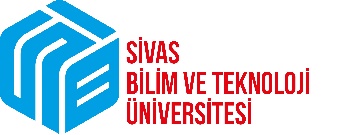 PERSONEL DAİRE BAŞKANLIĞI EĞİTİM ŞUBE MÜDÜRLÜĞÜAçıklamaYeni YayımlandıPERSONEL DAİRE BAŞKANLIĞI EĞİTİM ŞUBE MÜDÜRLÜĞÜDoküman No:EŞM-1PERSONEL DAİRE BAŞKANLIĞI EĞİTİM ŞUBE MÜDÜRLÜĞÜYayın Tarihi:06.07.2021PERSONEL DAİRE BAŞKANLIĞI EĞİTİM ŞUBE MÜDÜRLÜĞÜRevizyon No:YILLIK EĞİTİM PLANLAMA İŞLEMLERİRevizyon Tarihi:YILLIK EĞİTİM PLANLAMA İŞLEMLERİSayfa:1Sorumluİlgili Doküman/Mevzuatİş Akış AdımlarıEğitim Şube MüdürlüğüEğitim Şube Müdürlüğü/İlgili BirimEğitim Şube Müdürlüğü/Hizmetiçi Eğitim KuruluEğitim Şube Müdürlüğü/Personel Daire Başkanı/Genel Sekreter/RektörEğitim Şube Müdürlüğü/İlgili BirimlerEğitim Şube Müdürlüğü657 sayılı DMK.2547 sayılı Yükseköğretim KanunuHizmetiçi Eğitim YönergesiHazırlayan:                                                    Yürürlülük Onayı:                                             Kalite Sistem Onayı:Mehmet Küntay TAŞKIN                            Davut KARAKOÇHazırlayan:                                                    Yürürlülük Onayı:                                             Kalite Sistem Onayı:Mehmet Küntay TAŞKIN                            Davut KARAKOÇHazırlayan:                                                    Yürürlülük Onayı:                                             Kalite Sistem Onayı:Mehmet Küntay TAŞKIN                            Davut KARAKOÇPERSONEL DAİRE BAŞKANLIĞI EĞİTİM ŞUBE MÜDÜRLÜĞÜAçıklamaYeni YayımlandıPERSONEL DAİRE BAŞKANLIĞI EĞİTİM ŞUBE MÜDÜRLÜĞÜDoküman No:EŞM-2PERSONEL DAİRE BAŞKANLIĞI EĞİTİM ŞUBE MÜDÜRLÜĞÜYayın Tarihi:06.07.2021PERSONEL DAİRE BAŞKANLIĞI EĞİTİM ŞUBE MÜDÜRLÜĞÜRevizyon No:ADAY MEMURLARIN EĞİTİM İŞLEMLERİRevizyon Tarihi:ADAY MEMURLARIN EĞİTİM İŞLEMLERİSayfa:1Sorumluİlgili Doküman/Mevzuatİş Akış AdımlarıEğitim Şube Müdürlüğü/İlgili PersonelEğitim Şube Müdürlüğü/Eğitim ve Sınav KomisyonuEğitim Şube Müdürlüğü/Eğitim ve Sınav KomisyonuEğitim Şube Müdürlüğü/Eğitim ve Sınav KomisyonuEğitim Şube Müdürlüğü/İlgili PersonelEğitim Şube Müdürlüğü/Eğitim ve Sınav KomisyonuEğitim Şube Müdürlüğü/Eğitim ve Sınav Komisyonu657 sayılı DMK. 54., 55., 56., 57. ve 58. MaddeleriAday Memurların Yetiştirilmesine Dair Genel Yönetmelik*Staj Değerlendirme Formu*Yemin BelgesiHazırlayan:                                                    Yürürlülük Onayı:                                             Kalite Sistem Onayı:Mehmet Küntay TAŞKIN                           Davut KARAKOÇHazırlayan:                                                    Yürürlülük Onayı:                                             Kalite Sistem Onayı:Mehmet Küntay TAŞKIN                           Davut KARAKOÇHazırlayan:                                                    Yürürlülük Onayı:                                             Kalite Sistem Onayı:Mehmet Küntay TAŞKIN                           Davut KARAKOÇPERSONEL DAİRE BAŞKANLIĞI EĞİTİM ŞUBE MÜDÜRLÜĞÜAçıklamaYeni YayımlandıPERSONEL DAİRE BAŞKANLIĞI EĞİTİM ŞUBE MÜDÜRLÜĞÜDoküman No:EŞM-2PERSONEL DAİRE BAŞKANLIĞI EĞİTİM ŞUBE MÜDÜRLÜĞÜYayın Tarihi:06.07.2021PERSONEL DAİRE BAŞKANLIĞI EĞİTİM ŞUBE MÜDÜRLÜĞÜRevizyon No:ADAY MEMURLARIN EĞİTİM İŞLEMLERİRevizyon Tarihi:ADAY MEMURLARIN EĞİTİM İŞLEMLERİSayfa:2Eğitim Şube Müdürlüğü/Eğitim ve Sınav Komisyonu/İlgili PersonelEğitim Şube Müdürlüğü/Eğitim ve Sınav KomisyonuEğitim Şube Müdürlüğü/Eğitim ve Sınav Komisyonu/İlgili PersonelEğitim Şube Müdürlüğü/Eğitim ve Sınav KomisyonuEğitim Şube Müdürlüğü/Eğitim ve Sınav Komisyonu/İdari Personel Şube Müdürlüğüİdari Personel Şube Müdürlüğü//İlgili Personel/İlgili Birimİdari Personel Şube Müdürlüğü657 sayılı DMK. 54., 55., 56., 57. ve 58. MaddeleriAday Memurların Yetiştirilmesine Dair Genel Yönetmelik*Staj Değerlendirme Formu*Yemin BelgesiHazırlayan:                                                    Yürürlülük Onayı:                                             Kalite Sistem Onayı:Mehmet Küntay TAŞKIN                            Davut KARAKOÇHazırlayan:                                                    Yürürlülük Onayı:                                             Kalite Sistem Onayı:Mehmet Küntay TAŞKIN                            Davut KARAKOÇHazırlayan:                                                    Yürürlülük Onayı:                                             Kalite Sistem Onayı:Mehmet Küntay TAŞKIN                            Davut KARAKOÇPERSONEL DAİRE BAŞKANLIĞI EĞİTİM ŞUBE MÜDÜRLÜĞÜAçıklamaYeni YayımlandıPERSONEL DAİRE BAŞKANLIĞI EĞİTİM ŞUBE MÜDÜRLÜĞÜDoküman No:EŞM-3PERSONEL DAİRE BAŞKANLIĞI EĞİTİM ŞUBE MÜDÜRLÜĞÜYayın Tarihi:06.07.2021PERSONEL DAİRE BAŞKANLIĞI EĞİTİM ŞUBE MÜDÜRLÜĞÜRevizyon No:HİZMET İÇİ EĞİTİM İŞLEMLERİRevizyon Tarihi:HİZMET İÇİ EĞİTİM İŞLEMLERİSayfa:1Sorumluİlgili Doküman/Mevzuatİş Akış AdımlarıEğitim Şube MüdürlüğüEğitim Şube Müdürlüğü/İlgili PersonelEğitim Şube MüdürlüğüEğitim Şube Müdürlüğü/İlgili BirimlerEğitim Şube Müdürlüğü/İlgili BirimlerEğitim Şube Müdürlüğü657 sayılı DMK.2547 sayılı Yükseköğretim KanunuHizmetiçi Eğitim Yönergesi*Eğitim Katılımcı Listesi Çizelgesi *Eğitim Programı ÇizelgesiHazırlayan:                                                    Yürürlülük Onayı:                                             Kalite Sistem Onayı:Mehmet Küntay TAŞKIN                            Davut KARAKOÇHazırlayan:                                                    Yürürlülük Onayı:                                             Kalite Sistem Onayı:Mehmet Küntay TAŞKIN                            Davut KARAKOÇHazırlayan:                                                    Yürürlülük Onayı:                                             Kalite Sistem Onayı:Mehmet Küntay TAŞKIN                            Davut KARAKOÇ